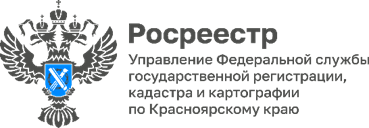 Горячая линия: Реализация прав участников долевого строительства при банкротстве организаций - застройщиков2 ноября (среда) с 10.00 до 11.00 Управление Росреестра по Красноярскому краю проведет горячую линию о правах дольщиков при банкротстве строительных компаний.Что делать дольщику в случае банкротства застройщика?Может ли дольщик вместо квартиры получить денежную компенсацию?Какова роль Фонда развития территорий в процедуре банкротства застройщика?На эти и другие вопросы ответят специалисты Управления Росреестра по Красноярскому краю. Телефон «горячей линии»: (391) 226-55-13Анонс подготовлен Управлением Росреестра по Красноярскому краюКонтакты для СМИ:тел.: (391)2-226-756е-mail: pressa@r24.rosreestr.ru«ВКонтакте» http://vk.com/to24.rosreestrTelegram https://t.me/Rosreestr_krsk24Одноклассники https://ok.ru/to24.rosreestr